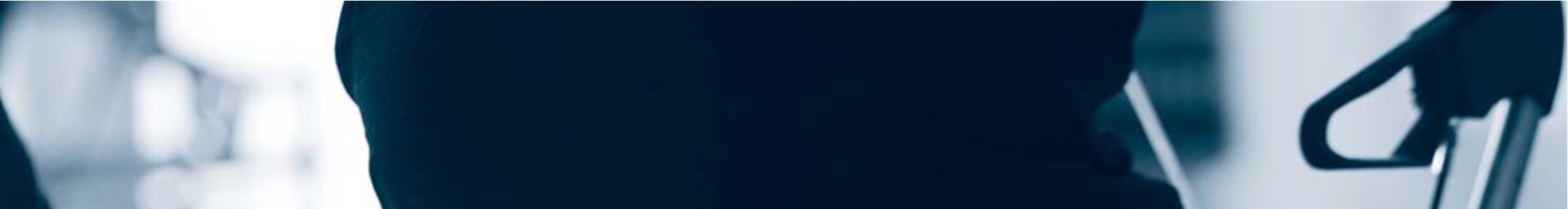 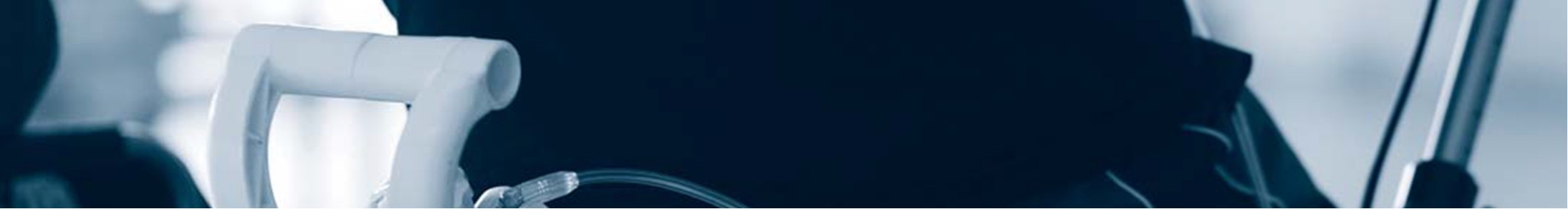 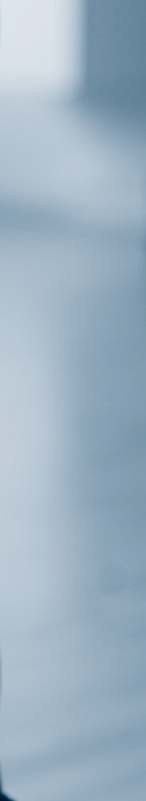 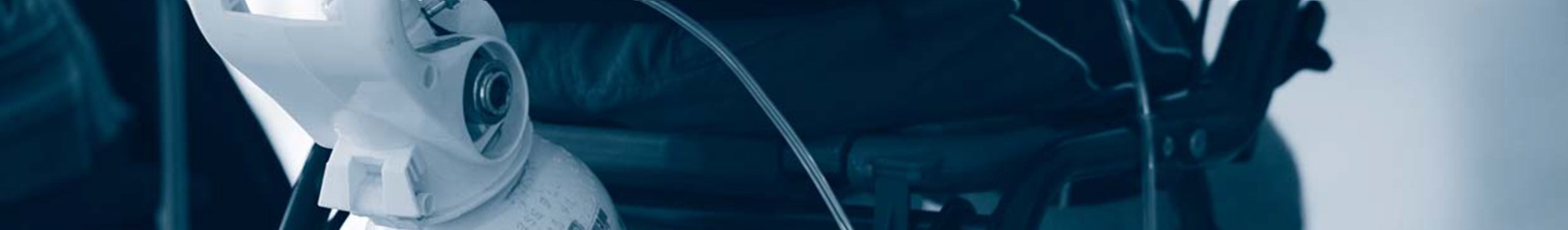 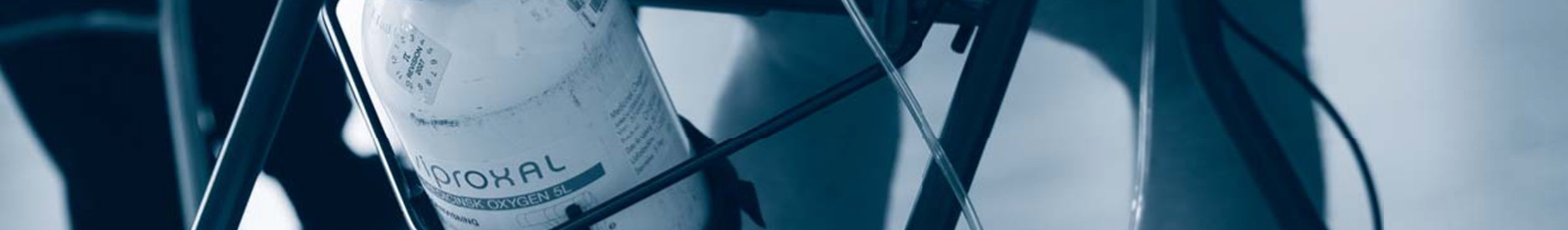 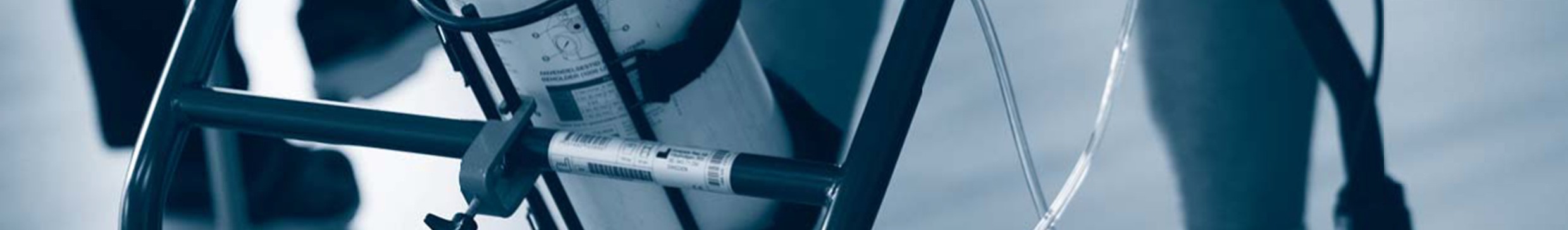 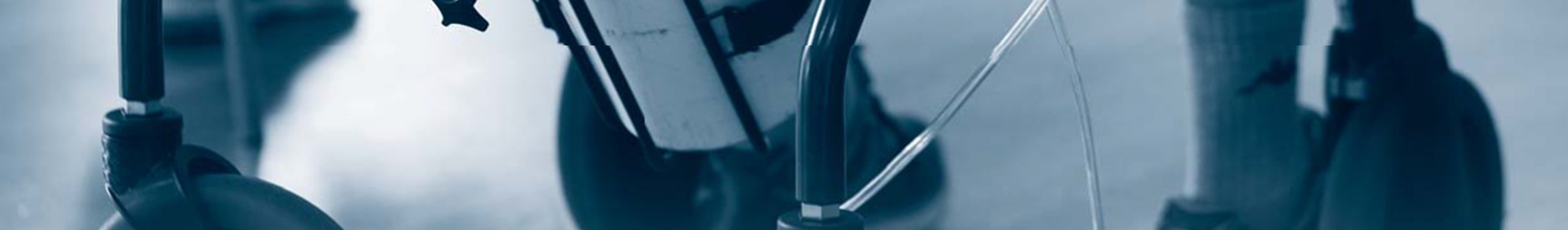 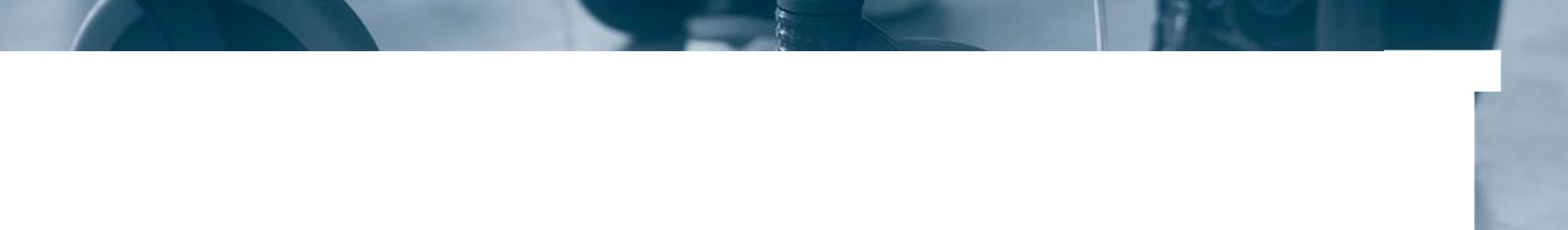 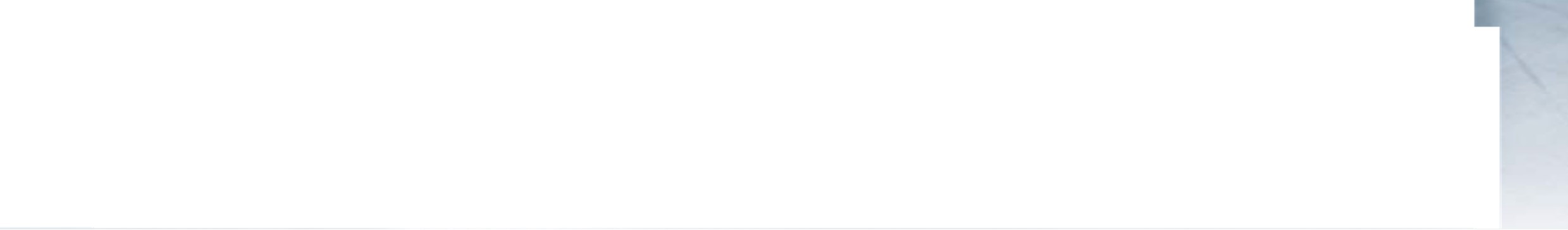 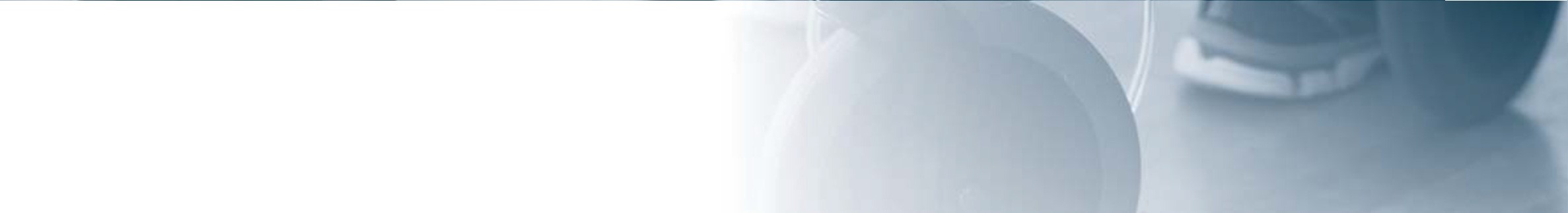 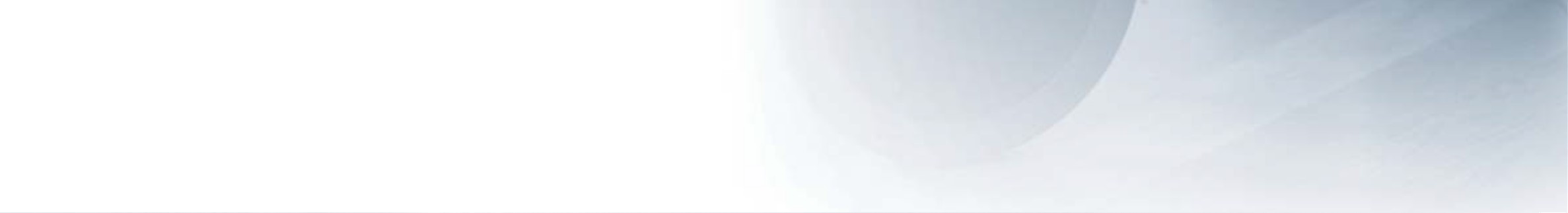 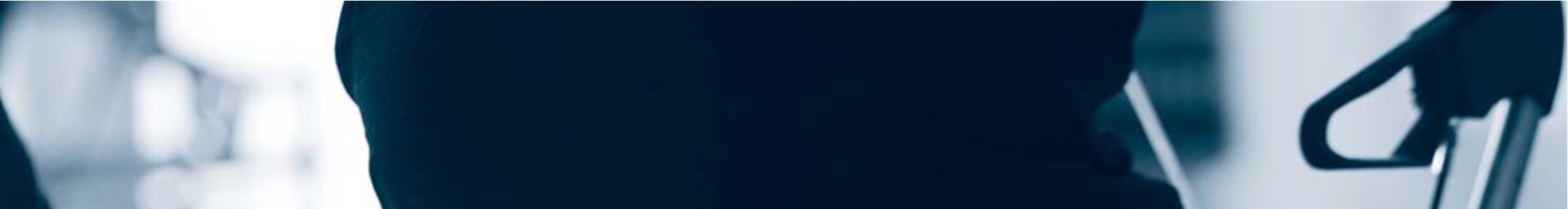 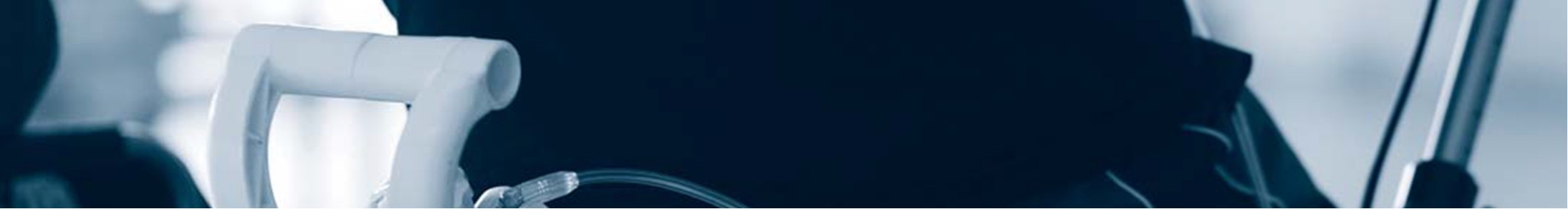 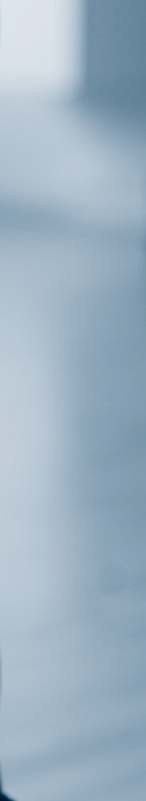 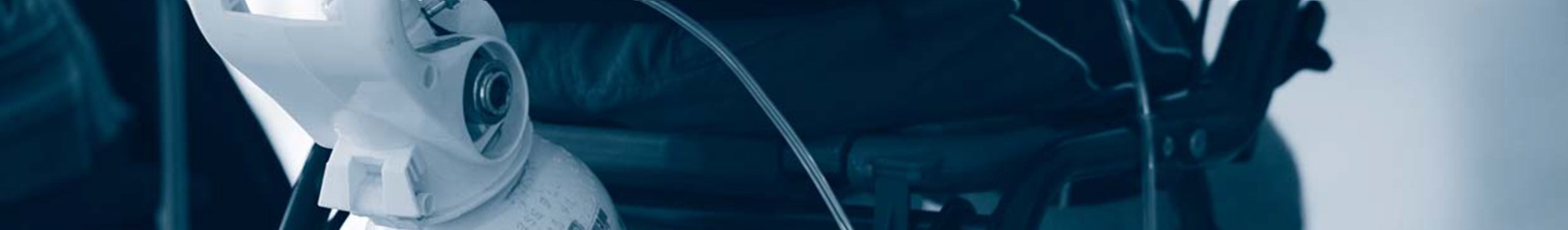 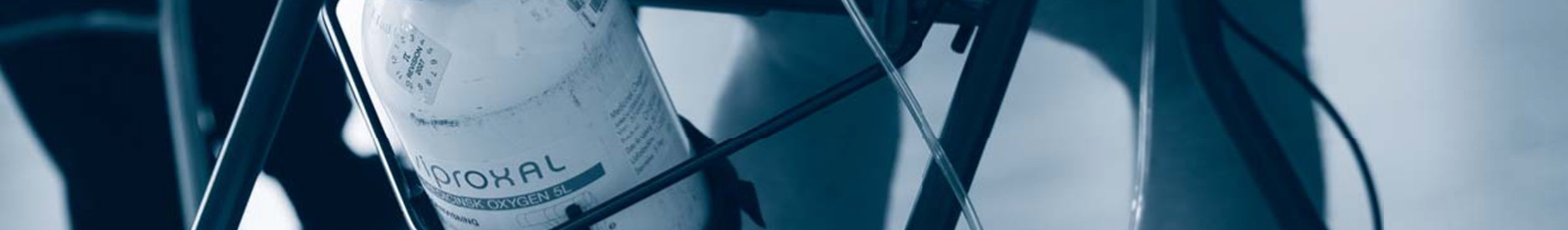 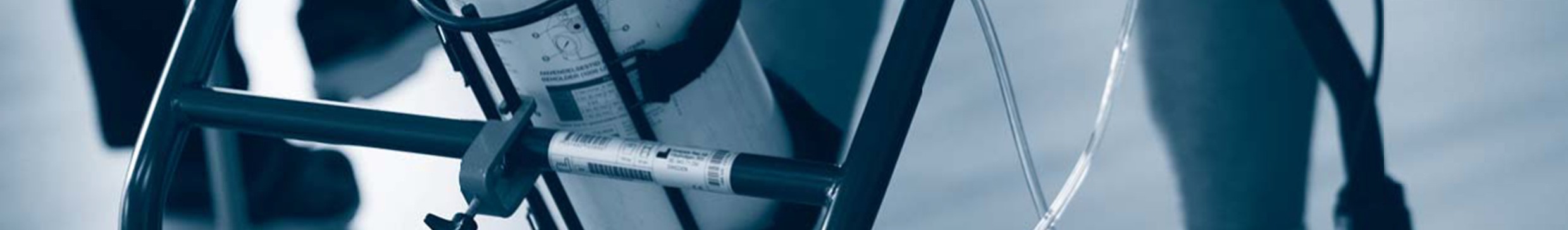 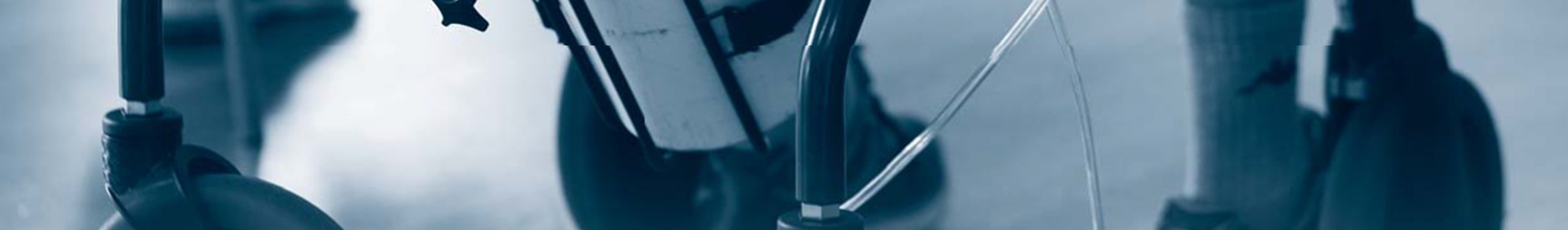 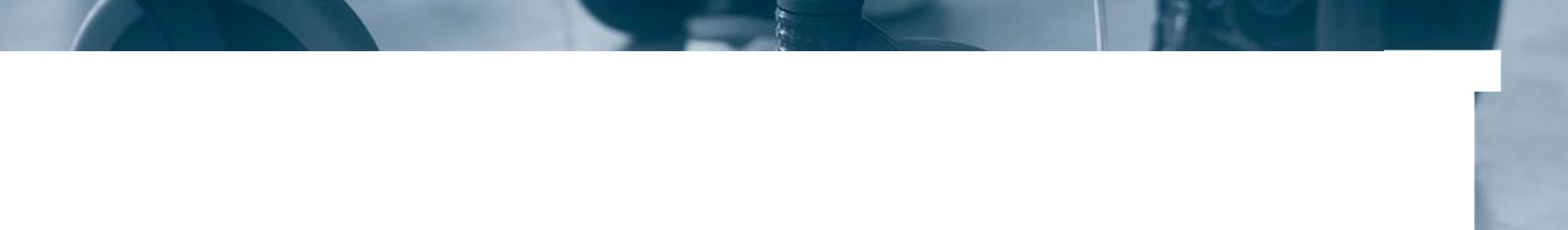 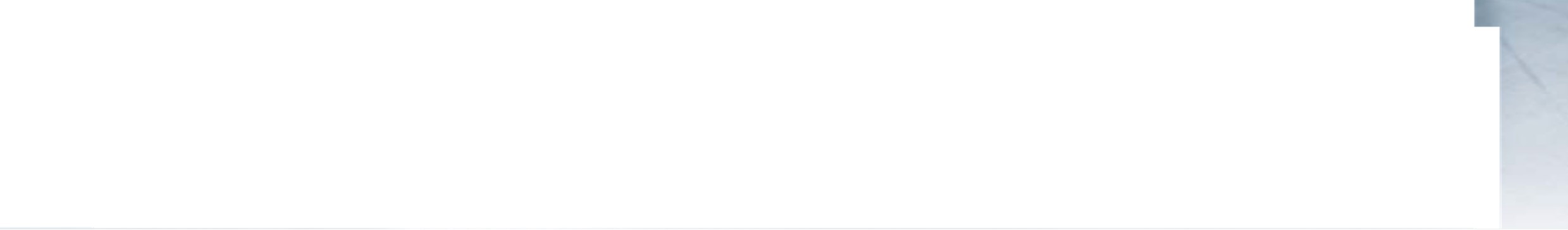 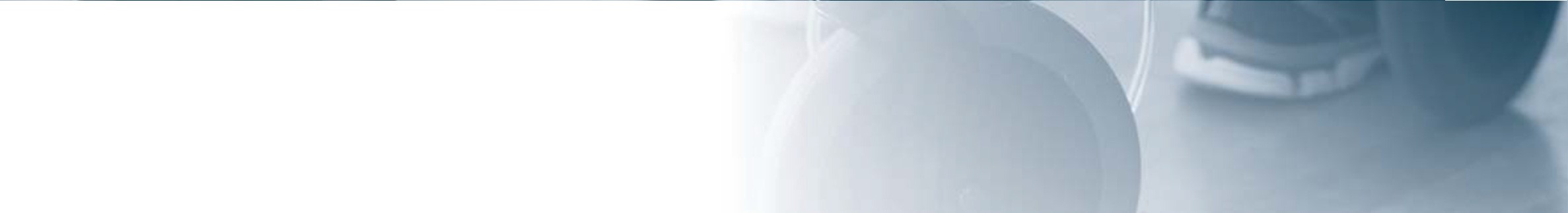 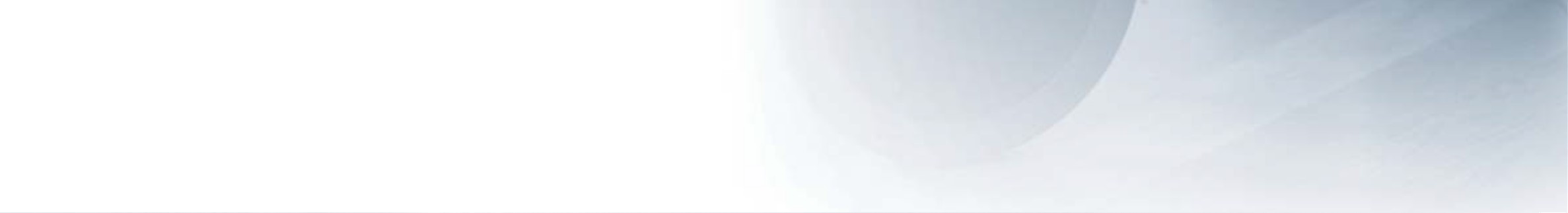 Formål med registreringsskemaFormålet med dette registreringsskema er, at I på hospitalerne kan anvende det til at registrere jeres data til monitorering af LKT KOL's procesmål.Det overordnede og fælles resultatmål i LKT KOL monitoreres med data fra Regionernes Kliniske Kvalitetsudviklingsprogram (RKKP), mens de fire indsatsområder med de tilhørende procesmål og indikatorer skal følges med data indsamlet lokalt. På hospitalerne skal I arbejde med indsatserne 1-3. I bør så vidt muligt arbejde med alle procesmål samtidigt. Fra side 13 til 17 i projektbeskrivelsen for LKT KOL finder I beskrivelse af procesmål og indikatorer for de tre indsatsområder, som vedrører hospitalernes opgaver: Fokuserede indsatser for særligt sårbare personer med KOLTryghedsskabende indsatserRehabiliterende indsatser De tre indsatsområder fremgår ligeledes i driverdiagrammet på næste side.På første læringsseminar får I i de lokale forbedringsteams tid til at beslutte hvilke datakilder, I lokalt ønsker at anvende. Der er krav om datadokumentation på samtlige indikatorer. Både hospital og kommuner skal tilstræbe at lave et udtræk på 5-10 journaler og 5-10 plejeforløbsplaner en gang om måneden. I kan med fordel anvende de samme journaler og plejeforløbsplaner til alle procesmål, så I  gennemfører dataindsamlingen i én proces. Det vil være et krav, at data fra de månedlige udtræk medbringes på 2. læringsseminar, hvor data drøftes i jeres lokale forbedringsteam, og hvor data deles med de øvrige forbedringsteams enten via oplæg eller som en del af et storyboard (en visuel præsentation).  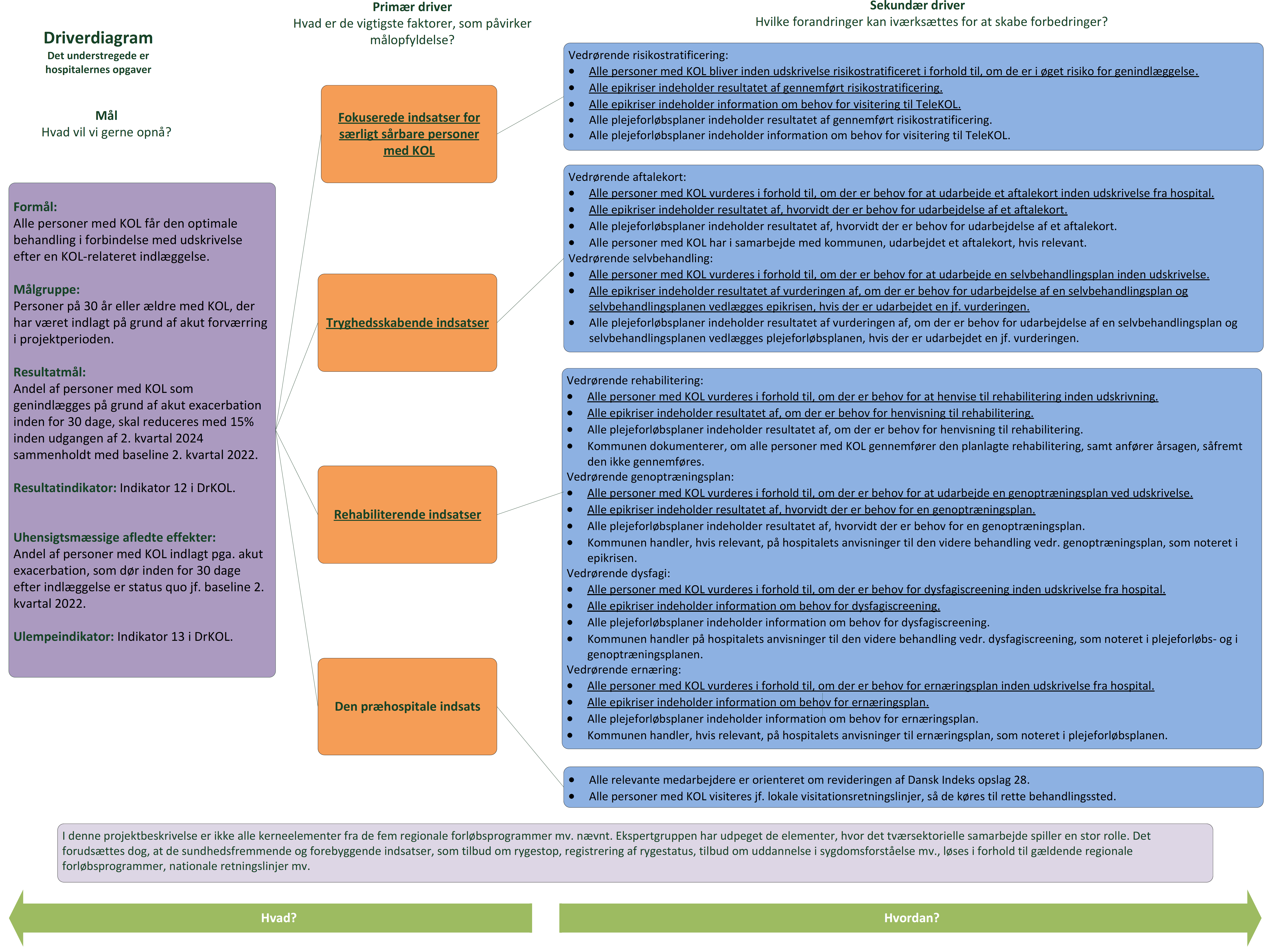 Registreringsskema for hospitalerne           Antal journaler som dataudtrækket er foretaget på ____ (skriv antal)Registreringsskema Dato:Afdeling:Måling nummer:Indsats 1: Fokuserede indsatser for særligt sårbare personer med KOLIndsats 1: Fokuserede indsatser for særligt sårbare personer med KOLHvor mange ud af stikprøveSkriv f.eks. 5 af 10Til kommentarer og yderligere bemærkninger1.Hospitalet dokumenterer, at alle personer med KOL stratificeres inden udskrivelse.(Data vedlægges, hvis det forefindes)2.Alle epikriser indeholder resultatet af gennemført risikostratificering. 3.Alle epikriser indeholder information om behov for visitering til TeleKOL.(Udfyldes kun, hvis TeleKOL er implementeret på hospitalet) Indsats 2: Tryghedsskabende indsatserIndsats 2: Tryghedsskabende indsatserHvor mange ud af stikprøveSkriv f.eks. 5 af 10Til kommentarer og yderligere bemærkningerAftalekortAftalekortAftalekortAftalekort6.Hospitalet dokumenterer, at alle personer med KOL vurderes i forhold til, om der er behov for at udarbejde et aftalekort inden udskrivelse fra hospital. (Data vedlægges, hvis det forefindes)7.Alle epikriser indeholder resultatet af, hvorvidt der er behov for udarbejdelse af et aftalekort.8.Var aftalekortet vedlagt epikrisen, hvis der er udarbejdet en jf. vurderingen.SelvbehandlingsplanSelvbehandlingsplanSelvbehandlingsplanSelvbehandlingsplan11. Hospitalet dokumenterer, at alle personer med KOL vurderes i forhold til, om der er behov for at udarbejde en selvbehandlingsplan inden udskrivelse fra hospital.Indsats 3 – Rehabiliterende indsatser:Indsats 3 – Rehabiliterende indsatser:Hvor mange ud af stikprøveSkriv f.eks. 5 af 10Til kommentarer og yderligere bemærkningerRehabiliteringRehabiliteringRehabiliteringRehabilitering14.Hospitalet dokumenterer, at alle personer med KOL vurderes i forhold til, om der er behov for at henvise til rehabilitering inden udskrivelse fra hospital.15.Alle epikriser indeholder resultatet af, om der er behov for henvisning til rehabilitering.GenoptræningsplanGenoptræningsplanGenoptræningsplanGenoptræningsplan17.Hospitalet dokumenterer, at alle personer med KOL vurderes i forhold til, om der er behov for at udarbejde en genoptræningsplan inden udskrivelse fra hospital.18.Alle epikriser indeholder resultatet af, hvorvidt der er behov for en genoptræningsplan.DysfagiscreeningDysfagiscreeningDysfagiscreeningDysfagiscreening20.Hospitalet dokumenterer, at alle personer med KOL vurderes i forhold til, om der er behov for dysfagiscreening inden udskrivelse. 21.Alle epikriser indeholder information om behov for dysfagiscreening.ErnæringsscreeningErnæringsscreeningErnæringsscreeningErnæringsscreening23.Hospitalet dokumenterer, at alle personer med KOL vurderes i forhold til, om der er behov for ernæringsplan inden udskrivelse. 24.Alle epikriser indeholder information om behov for ernæringsplan.